Publicado en Salamanca el 24/01/2018 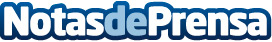 Los amantes de la numismática, la filatelia y el coleccionismo tienen una cita este sábado en SalamancaEl evento que se celebrará el próximo sábado 27 de junio cuenta ya con una dilatada trayectoria que da muestra de una firme consolidación en la capital salmantina. La entrada es totalmente gratuita y se obsequiará a todos los asistentes con una moneda de auténticaDatos de contacto:Francisco Cuadrado TorresOrganizador del evento656945581Nota de prensa publicada en: https://www.notasdeprensa.es/los-amantes-de-la-numismatica-la-filatelia-y_1 Categorias: Nacional Castilla y León Entretenimiento Eventos http://www.notasdeprensa.es